2022-2023 EĞİTİM-ÖĞRETİM YILI BAHÇEAĞIL ORTAOKULU (21-31 MAYIS)ETİK GÜNÜ VE HAFTASI RAPORUDUR.Katılan Öğrenci Sayısı:16Okul Türü:OrtaokulEtkinlik Türleri:Seminer,Soru-Cevap,PosterKatılan Öğretmen Sayısı:5FAALİYETLER :1.Sosyal Bilgiler Öğretmenimiz Gözde DEMİRTAŞ tarafından tüm ortokul öğrencilerine “Etik Nedir?” sunusu yapıldı.2.Sunu veli gruplarında da paylaşıldı.3.Etik Kurulunca hazırlanmış posterler okul panolarına asıldı.4.Sunu sonrası öğrencilerle etik üzerine soru-cevap yapıldı.5.Sosyal Bilgiler dersinde tekrar konuya değinildi.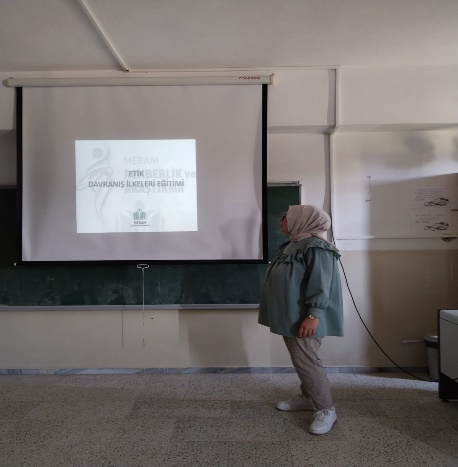 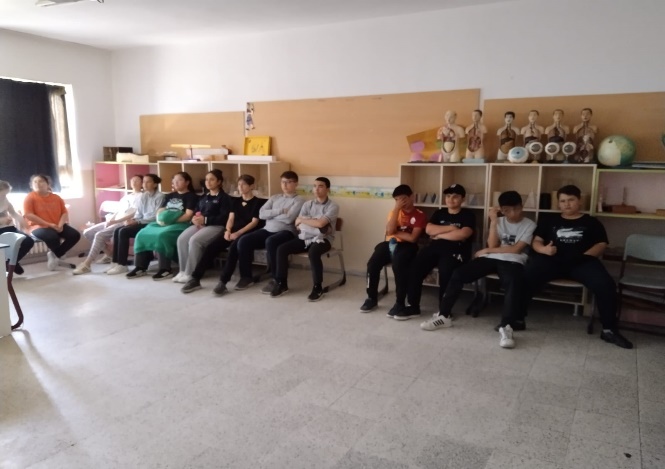 	  06/06/2023	Abdüssamed ÇETİNTAŞ	   Müdür Yrd.